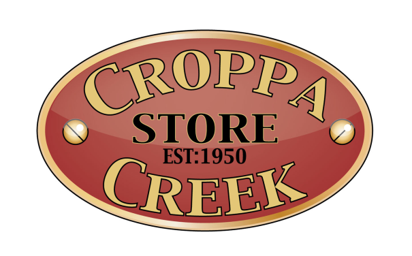 Position Vacant – Retail Team Leader - Croppa Creek Store	Croppa Creek Store is seeking a suitably qualified person to join our team as a Retail Team Leader.  The position will be 40 hours per week, and contracted until 31 December 2023 where the position will be subject to a review.Responsibilities will include the day to day running of the Croppa Creek Store. Operation of point-of-sale equipment, telephone answering, preparing and serving take away food orders, ordering of stock, assisting with fuel reporting requirements, creating staff rosters, and some post office duties.The successful applicant will be highly organized and energetic with a happy and welcoming approach to life. They will possess excellent customer service skills along with the ability to communicate clearly and accurately to staff, customers and suppliers.Sound computer skills and competencies in the use of spreadsheets will be considered highly attractive. Current Driver’s license is essential. Current RSA competency card is favorable.An attractive wage package above the award will be offered to the right candidate. To apply, please send your current resume along with a cover letter telling us why you are the person for this position. Character and employment references will also assist your application. ccstore@activ8.net.au Todd and Carolyn BellmanCroppa Creek Store6 Buckie RoadCroppa Creek NSW 2411